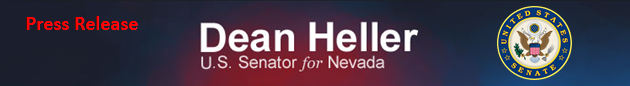 For Immediate Release:                          					Contact: Neal A. Patel January 29, 2015								  	 202-224-6244Heller: “Dawn of a new era in the Senate.”(Washington, DC) – United States Senator Dean Heller (R-NV) issued the following statement after voting to approve construction of the Keystone XL Pipeline: “This marks the dawn of a new era in the Senate. Today’s vote was held in a bipartisan manner with an open process where members were allowed to offer their amendments. This was the exact way the Senate was designed to operate.“Our country is in desperate need of a sound energy policy that not only encourages energy independence but also promotes needed job growth. I was proud to join 61 of my Senate Colleagues in voting for this legislation and sincerely hope that we can find a path forward to it becoming law.”###